Mint Tea[Short intro] Moroccan mint tea–also known as “Moroccan whiskey”–accompanies all celebrations in Morocco. It represents hospitality and abundance. Ingredients:16 oz water2 tbsp loose green tea. Chinese gunpowder tea is commonly used.5-6 sprigs of mint (optional; may also use dried mint)4-5 tsp sugar.Preparation Instructions:Boil waterPlace tea into water, add mint and sugar. bring kettle to a boil again to steep tea, taking off heat and setting for approximately 5 minutes before serving.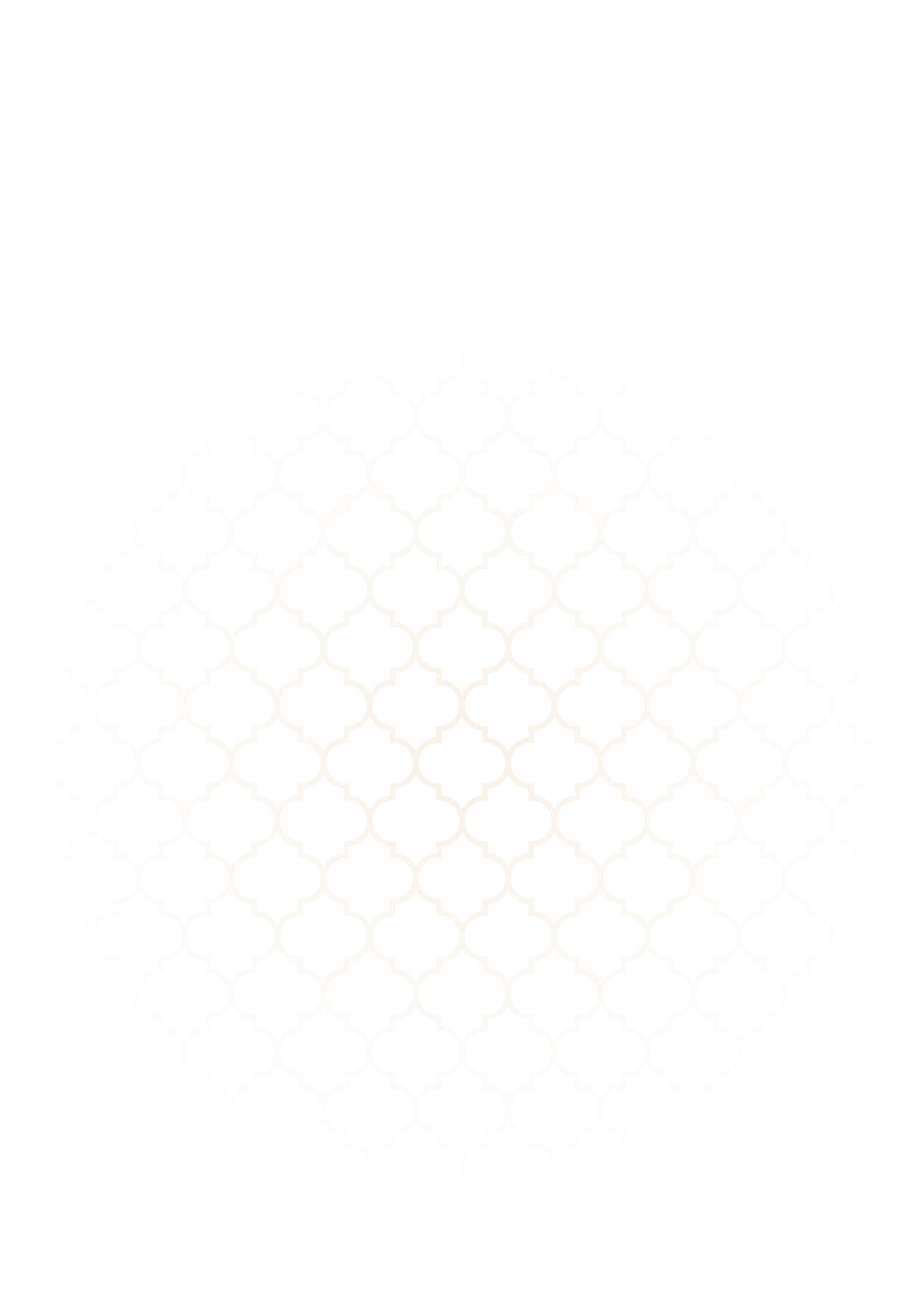 